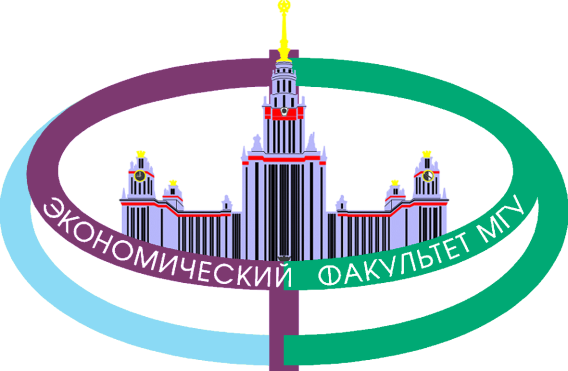 ХI Международная студенческая научно-практическая конференцияEconomic Achievements, Failures and Expectations of the 21 CenturyНа обсуждение предлагается вынести следующие вопросы:1.  CHANGING LANDSCAPE OF GLOBAL ECONOMY2. RUSSIA’S DEVELOPMENT STRATEGIES: CRITICAL QUESTIONS TO DEBATE ON3. THE BRAVE NEW WORLD OF INTERNATIONAL FINANCE4. NEW PARADIGMS AND TRADITIONAL APPROACHES IN MANAGEMENT AND MARKETING5. WORK AND EMPLOYMENT: SOCIOECONOMIC AND EDUCATIONAL ASPECTS 6. ECONOMIC SCIENCE IN RESOLVING CRUCIAL ISSUES OF TODAY’S WORLDРабочий язык конференции: английский Заявки на участие с темой доклада и тезисами (abstract) 80-100 слов присылать по электронной почте до 15 марта 2022г. (форма заявки прилагается)e-mail: english@econ.msu.ru Акoльзина Карина Альфредовнаakolzkarina@mail.ru Координатор конференции:Гущина Наталия Юрьевнаnatgmos@mail.ruТелефон кафедры иностранных языков: 8(495) 939-13-40e-mail: english@econ.msu.ru Требования к докладу: время выступления – 7 -10 минут;визуальное сопровождение выступленияПо результатам конференции планируется выпустить сборник наиболее интересных докладов.  Требования к оформлению статей для сборникаОбъем 4-6 стр. Рукопись предоставляется в формате word. Кегель – 14, шрифт Times New Roman, межстрочный интервал – 1,5. Не более 28 строк на странице. Поля страниц рукописи 2 см. Обращаем ваше внимание на оформление заголовков, ссылок, ключевых слов и списка литературы.В качестве образца рекомендуем использовать Сборник студенческой конференции 2021 Ссылка на публикацию: https://www.econ.msu.ru/sys/raw.php?o=80682&p=attachmentСсылка на раздел сайта: https://www.econ.msu.ru/elibrary/is/bef/Образец Анкеты участника студенческой конференцииEconomic Achievements, Failures and Expectations of the 21 CenturyТема доклада (original variant)Digital transformation of the financial sectorFinal variant (for publication)Аннотация (original variant) The purpose of this report is to provide a detailed coverage of the functioning of digital innovations in the financial sphere. The analysis is based on the methods of empirical and theoretical research. Тhe author analyzes the prospects for the development and risks that the financial sector may face in the future, given the current situation with the coronavirus pandemic, which limited the usual interaction schemes in the financial market. Abstract (final variant)ФИО (полностью)Петров Петр Петрович Адрес электронной почтыelza.smith99@mail.ruФакультет и курсЭФ, 4 курсФИО преподавателя ин. яз. (полностью)Иванова Мария Ивановна